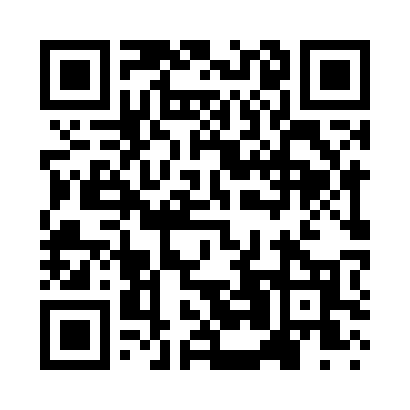 Prayer times for Bennett Corners, New Hampshire, USASat 1 Jun 2024 - Sun 30 Jun 2024High Latitude Method: Angle Based RulePrayer Calculation Method: Islamic Society of North AmericaAsar Calculation Method: ShafiPrayer times provided by https://www.salahtimes.comDateDayFajrSunriseDhuhrAsrMaghribIsha1Sat3:195:0612:434:498:2110:082Sun3:185:0512:434:498:2210:093Mon3:175:0512:444:498:2310:114Tue3:165:0412:444:508:2310:125Wed3:165:0412:444:508:2410:136Thu3:155:0412:444:508:2510:147Fri3:145:0412:444:508:2510:158Sat3:145:0312:454:518:2610:169Sun3:135:0312:454:518:2710:1610Mon3:135:0312:454:518:2710:1711Tue3:135:0312:454:528:2810:1812Wed3:125:0312:454:528:2810:1913Thu3:125:0312:464:528:2910:1914Fri3:125:0312:464:528:2910:2015Sat3:125:0312:464:538:3010:2116Sun3:115:0312:464:538:3010:2117Mon3:115:0312:464:538:3010:2118Tue3:115:0312:474:538:3110:2219Wed3:125:0312:474:548:3110:2220Thu3:125:0312:474:548:3110:2221Fri3:125:0312:474:548:3110:2322Sat3:125:0412:474:548:3110:2323Sun3:135:0412:484:558:3210:2324Mon3:135:0412:484:558:3210:2325Tue3:135:0512:484:558:3210:2326Wed3:145:0512:484:558:3210:2327Thu3:155:0512:494:558:3210:2228Fri3:155:0612:494:558:3210:2229Sat3:165:0612:494:558:3110:2230Sun3:175:0712:494:568:3110:21